第二届“率先杯”未来技术创新大赛项目负责人简历项目名称：                      单位名称：                   姓名性别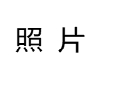 出生年月学历职务/职称专业领域手机邮箱教育背景工作/项目经历学术/科研成果相关证书备注